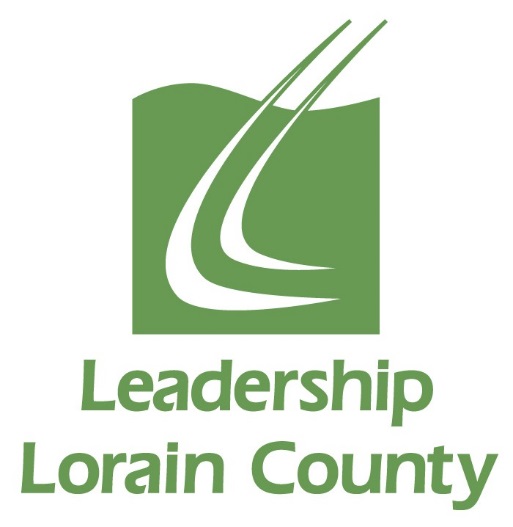 Leadership Lorain CountyClass of 2023*Schedule of Classes and Events for the 2022-2023 Class Year*Please Mark Your Calendars For These Dates.Date TimesWednesday, September 21st, 2022All DayLLC Session DayWednesday and Thursday, October 19th & 20th, 20228am 9/19 to 5pm 9/20Overnight Retreat Wednesday, November 16th, 2022All DayLLC Session DayWednesday, December 14th, 2022All DayLLC Session DayWednesday, January 18th, 2023All DayMid-Year RetreatWednesday, February 15th, 2023All DayLLC Session DayWednesday, March 15th, 2023All DayLLC Session DayWednesday, April 19th, 2023All DayLLC Session DayWednesday, May 3rd, 2023All DayLLC Session DayWednesday, May 17th, 2023Morning & EveningClosing Retreat in am, Induction Ceremony in pmMay/June 2023TBD inJanuaryParticipation in one Alumni Hosted event. Examples are: Strides for Leadership 5k and Connecting for Kids Resource Fair 